Rocky Mountain Resource Advisory Council Meeting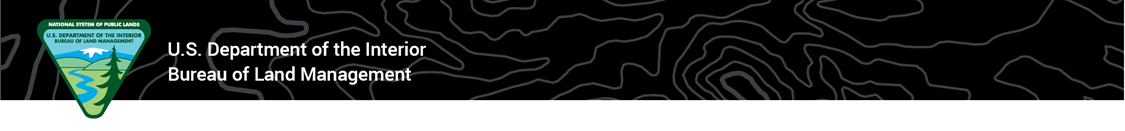 June 20-21, 2024Zoom Link: https://blm.zoomgov.com/meeting/register/vJItf-upqj8pE3seKuPvRxhJ-fIZFF3mymoDay 1: Thursday, June 2010:00 a.m.		Meeting Begins10:10 a.m. 		Opening Remarks and Housekeeping10:30 a.m.		Field Manager UpdatesNoon 			Lunch1:10 p.m. 		Reconvene1:15 p.m. 		New Business2:45 p.m.		Public Comment Period3:15 p.m.		Closing Remarks and Open Discussion4:00 p.m.		AdjournDay 2: Friday, June 219:00 a.m.		Meet at San Luis Valley Field Office9:05 a.m. 		Pre-Tour Briefing9:15 a.m.		DepartTBD 			Return